Argument Reading/Writing
“Zoos” Writing Task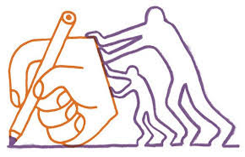 Name_________________________________Date_____________________Hour___________Final Writing Task—Put it all together: 
Students Will Be Able To Bring All Of The Information Together In An Organization Of Their Choosing To Create An Argumentative Essay on Zoos and Zoo Animals. 

Essays Must Include :
~A Clear Debatable And Defendable Claim
~ Pieces Of Illustrating Evidence
~Pieces Of Authorizing Evidence 
~1 CounterIn order to answer this question…keep in mind that you are trying to persuade your audience to believe the same thing about zoos that you believe!

What organization structure will you use to compose your essay? So, think about what information should come first, what’s next, what’s connected in the same paragraph together, etc.____________________________________________________________________________________________________________________________________________________________________________________________________________________________________________________________________________________________________________________________________________________________________________________________________________________________________________________________________________________________________________________________________________________________________________________________________________________________________________________________________________________________________________________________________________________________________________________________________________________________________________________________________________________________________________________________________________________________________________________________________________________________________________________________________________________________________________________________________________________________________________________________________________________________________________________________________________________________________________________________________________________________________________________________________________________________________________________________________________________________________________________________________________________________________________________________________________________________________________________________________________________________________________________________________________________________________________________________________________________________________________________________________________________________________________________________________________________________________________________________________________________________________________________________________________________________________________________________________________________________________________________________________________________________________________________________________________________________________________________________________________________________________________________________________________________________________________________________________________________________________________________________________________________________________________________________________________________________________________________________________________________________________________________________________________________________________________________________________________________________________________________________________________________________________________________________________________________________________________________________________________________________________________________________________________________________________________________________________________________________________________________________________________________________________________________________________________________________________________________________________________________________________________________________________________________________________________________________________________________________________________________________________________________________